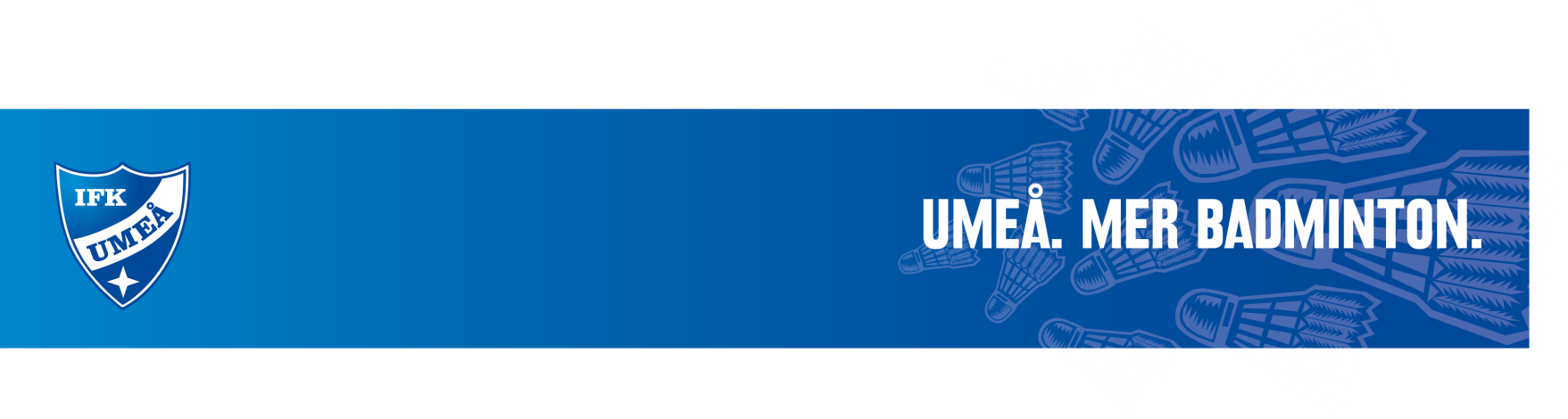 Styrelsemöte 8 ( digitalt ) 10/2  2021Närvarande: Simon Knutsson , Gunnar Hällqvist , Hasse Lundgren , Ann Gerd Sjöström , PO Johansson ,  Lisa Andersson , Jörgen Forslund , och My Westberg Val av mötets ordförande:  Lisa AnderssonVal av mötets sekreterare:  Hasse LundgrenVal av mötets protokoll justerare: Ann Gerd SjöströmGenomgång av förra mötets protokoll.Kassör Gunnar Hällqvist föreslår att vi minskar antal projekt i redovisningen då det blir lättare att hantera . Kassören stämmer av med Marknad/PO Johansson.I övrigt informeras att ekonomin fortsatt ser mycket god ut.Styrelsen ställer sig mycket positiva till att förlänga avtalet med Andi Fadel Muhammad och Melsya Nur Fitrani och kommer att lägga in ett önskemål till huvudstyrelsen om att förlänga deras visum till 23/9 2022. Ett kontraktsförslag kommer att utarbetas där båda parter kan avbryta om ekonomin inte tillåter det.Styrelsen avser att kalla vår samarbetspartner Badmintonstadion AB till möte Måndagen 15/2.Styrelsen beslutar att fortsätta förhålla sig till de riktlinjer och rekommendationer vad gäller Covid-19 som berörda myndigheter rekommenderar.Styrelsen beslutar att Årsmötet för 2020 hålls digitalt 14/4.Nästa styrelsemöte Onsdagen 17/3 1800 ( digitalt )Protokollet justerat via mail